Application Type: (Please select one)	 New	 Renewal	 Amended Information (No fee)I hereby certify that the information on this application is true to the best of my knowledge, and that the applicant will comply with the laws of the Commonwealth of Massachusetts and all applicable rules and regulations promulgated by the Department of Public Health. I also certify, in accordance with M.G.L. c. 62C, section 49A, that the applicant has to the best of my knowledge and belief complied with all laws of the commonwealth relating to taxes, reporting of employees and contractors, and withholding and remitting of child support.Signed under the pains and penalties of perjury.Signature of authorized individual		Date   	Print Name:   	 Title:   	Hospital Application Information and InstructionsIn order for a Massachusetts Controlled Substances Registration (MCSR) to be issued your health care facility (hospital, hospital satellite, clinic, HMO) must first be licensed by the Department of Public Health, Bureau of Health Care Safety and Quality (BHCSQ). If you have questions about BHCSQ licensure requirements, please contact the Bureau directly at 617-753-8000.All new MCSR applications (new facility, new location, ownership change, facility name change) must be accompanied by evidence of your BHCSQ licensure. Applications that are incomplete cannot be processed and will be returned. If you have questions about this requirement, please contact the Drug Control Program (DCP) at 617-973-0949.Please note that the registrant is the name of the facility, not the name of the individual who signs the application. The application must be signed by an administrator or pharmacist. Unless requested otherwise, the registration will be mailed to this person’s attention.For state facilities whose pharmacies have been privatized, the application must be signed by the hospital or clinic administrator, not by the pharmacist.Please note that MCSRs are not transferable. If there is a change of ownership, name or address, the DCP must be informed in writing thirty days in advance of the change. A new application must be filed (with fee payment and BHCSQ licensure), and a site inspection may be conducted prior to license issue.If you are completing a renewal application, please note carefully the information which appears on the name and address label. Please be sure that the application information is consistent with this label, unless there has been a change of ownership, name or address.If the facility is under construction or not yet complete and is not ready for inspection at the time of application, please indicate this on the application.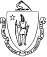 Commonwealth of MassachusettsDepartment of Public Health, Bureau of Health Professions Licensure Drug Control Program250 Washington Street , Boston, MA 02108 Telephone 617-973-0949 Fax 617-753-8233Application for Massachusetts Controlled Substances Registration for HospitalsPlease be sure to:Submit completed application form.Enclose check or money order for $300 made payable to “Commonwealth of Massachusetts”.New applicants, enclose evidence of Bureau of Health Care Safety and Quality licensure.Have form signed and dated.Mail to the address above.Incomplete applications will be returned, causing a delay in issuance of your MCSR. Only send copies of supporting documents. Originals will not be returned. For further information, visit: http://www.mass.gov/dph/dcp.Please be sure to:Submit completed application form.Enclose check or money order for $300 made payable to “Commonwealth of Massachusetts”.New applicants, enclose evidence of Bureau of Health Care Safety and Quality licensure.Have form signed and dated.Mail to the address above.Incomplete applications will be returned, causing a delay in issuance of your MCSR. Only send copies of supporting documents. Originals will not be returned. For further information, visit: http://www.mass.gov/dph/dcp.In the boxes below enter the requested information.1) Applicant: (Facility Name)2) Applicant Business Address: (An application with a P.O. Box number and no street address cannot be processed.) Street:City:	State:	ZIP:3) Applicant Mailing Address (If different than above): Facility Name (and Department, if applicable):Street:City:	State:	ZIP:4)   Business Telephone No.: (	)area code5)  Federal Tax ID No.: (Required by M.G.L. c. 30A, s. 13A)6) DEA Controlled Substance Registration No. (If issued):7) Drug Schedules requested:Select all that apply:  II	 III	 IV	 V	 VISchedule VI includes all prescription drugs not in Schedules II - V. Only Schedules that are checked can be authorized.8) Has the applicant ever been convicted of any violation of State or Federal law relating to the manufacture, possession, distribution or dispensing of controlled substances?	 Yes *	 No9) Has any professional license or registration issued to the applicant, under any name or corporate name or legal entity, been surrendered, revoked, suspended or denied or is such action pending?	 Yes *	 No* If you answered “Yes” to Question No. 8) or No. 9), a letter must be attached setting forth circumstances of such action(s).